ФОТООТЧЕТ НЕДЕЛИ «ПЕРНАТЫЕ СОСЕДИ И ДРУЗЬЯ» В РАЗНОВОЗРАСТНОЙ ГРУППЕ «СОЛНЫШКО»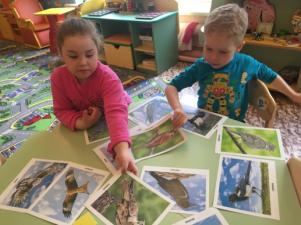 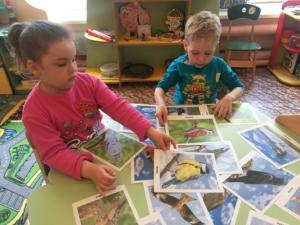 Дидактическая игра «Птицы»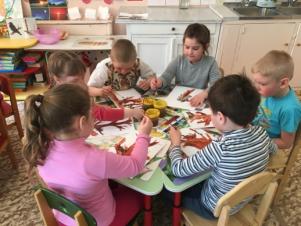 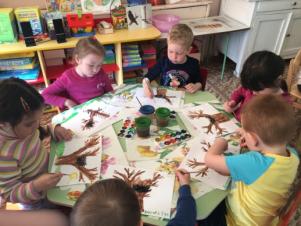 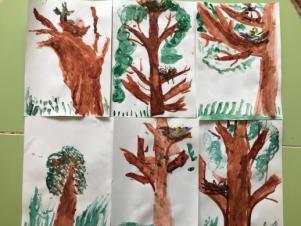 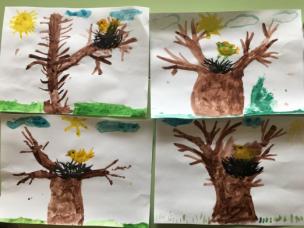 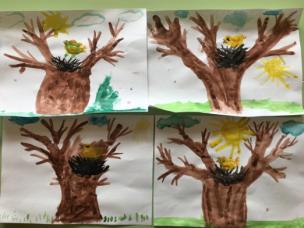 Рисование «Птенцы в гнездышке»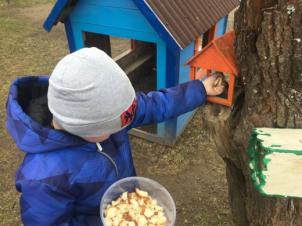 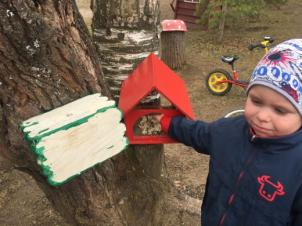 Трудовое поручение «Покормить птиц»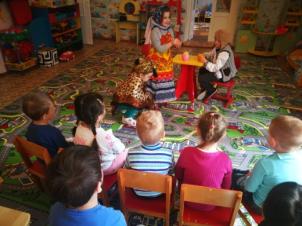 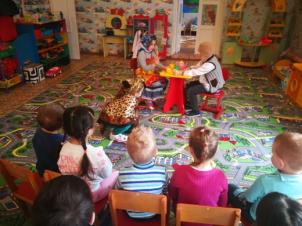 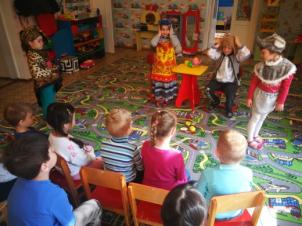 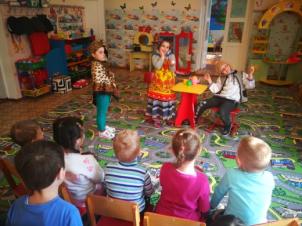 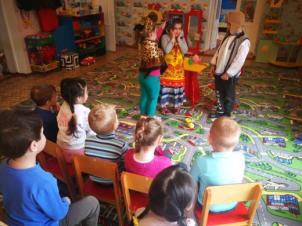 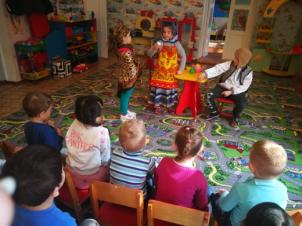 Драматизация сказки «Курочка Ряба» и показ младшим дошкольникам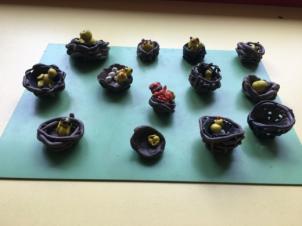 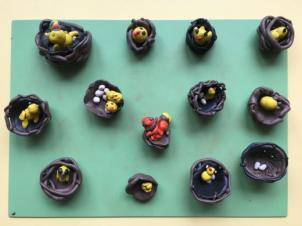 Лепка «Гнездо»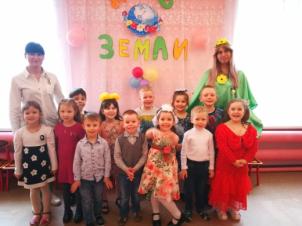 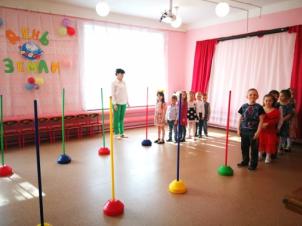 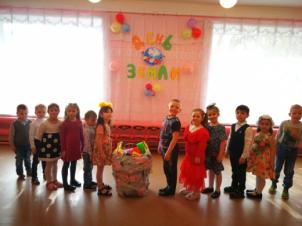 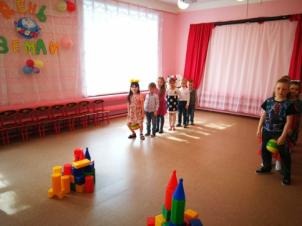 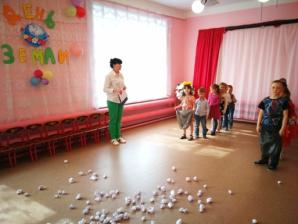 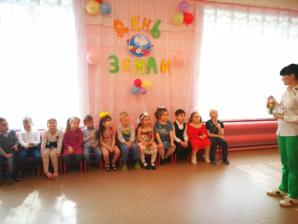 Развлечение «День Земли»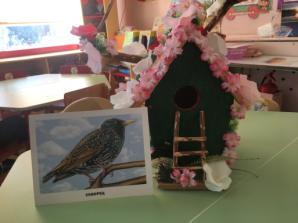 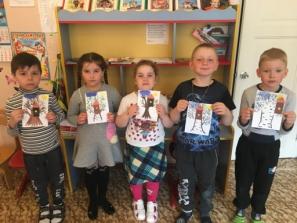 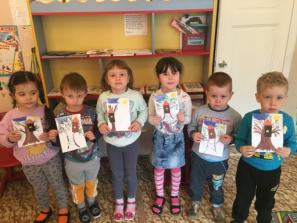 Аппликация «Скворечник для скворцов»